Type of Article (Size 12 / Italic)Instructions to Authors Preparing their Research Articles, Original Articles and Short Communication for IRJEMS Journal for A4 Page Size (Size 20)1First Author, 2Second Author, 3Third Author (Size 10 Bold) No abbreviations allowed 1Department, University or college Name, State, Country Name. (Size 9 &italic)Received Date: 			Revised Date: 			Accepted Date:		Published Date: Abstract: (Size 10 & Italic) Authors preparing articles for publication in the Proceedings of an IRJEMS Journal should refer to this page for formatting guidelines. For the articles to be published, the authors simply follow the guidelines in the template. You can use this page as a collection of instructions as well as a template to type your own content into. The abstract should be written in the present tense and should clearly highlight the work's uniqueness in relevance to the journal's fields. It should ideally provide a brief overview for the research before qualitatively explaining the research theory and some noteworthy discoveries. It should conclude with a term that describes the field's ramifications. There must be no references, figures, or tables in the abstract. Use no upwards of 250 words inside the abstract, as it will be published in the journal's online version and delivered to international databases in various configurations for indexing. The title and abstract should be written with extreme caution. A truly brilliant paper may never be downloaded or viewed if it lacks a decent title and abstract.Keywords:  (Size 10 & Italic) keywords or phrases comma - separated and properly sorted alphabetically.I. INTRODUCTION (SIZE 10 & BOLD, CAPS)There should be no subheadings in the introduction. Only limited figures that are genuinely introductory and do not include any novel results may be included. (Size 10 & Regular) Prospective writers are encouraged to submit works that are relevant to the journal's scope. Papers must be written entirely in English and submitted in the final format. The styles specified in this article should be used to edit all text. It is important that you submit your original work in Microsoft Word format (.doc) or in PDF format (.pdf) (.docx). Only minor corrections and the final formatting of your work will be done by us. (Size 10 & Normal)II. LITERATURE REVIEW (SIZE 10 &BOLD)The materials and techniques section should include enough information to allow all operations to be replicated. If numerous procedures are presented, it may be separated into heading subsections. (Size 10 & Regular)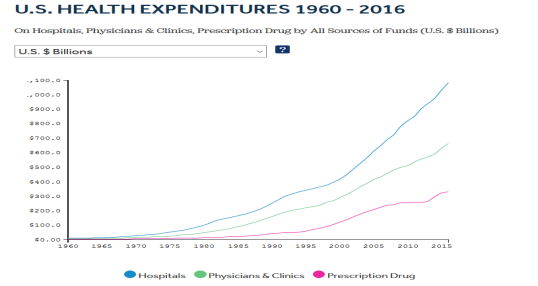 Fig. 1 US Health Expenditure (Size 10, Bold)Example TableTable 1: Comparison of Costing and Cost Accounting (Size 10, Bold)III. RESULTS AND DISCUSSION (SIZE 10 & BOLD, CAPS)A.  Subheadings (Size 10 & bold & Italic)The results and comments can be provided individually or together in a single part, and they can be separated into heading subsections if desired.. (Size 10 & Normal)Your paper must use a page size corresponding to A4 which is 8.5" wide and 11" long. The margins must be set as follows:Top 	= 	1"Bottom 	= 	1"Left 	= 	Right 	= 	0.7"Header 	= 	Footer 	= 	0.5"The entire document should be in Times New Roman Font. Type other font types may be used if needed for special purposes.IV. CONCLUSION (SIZE 10 &BOLD, CAPS)The work's key findings and consequences should be clearly explained in the Conclusions section, highlighting their importance and relevance.. (SIZE 10)Appendix 1 etc. (SIZE 10 &BOLD)Appendices, if present, must be marked 1, 2, 3, and placed before the below sections.Interest Conflicts (SIZE 10 &BOLD)This section is mandatory. When a secondary goal, such as financial gain, influences clinical judgement well about validity of research, a competing interest occurs. In their submitted publications, our authors should declare any potential conflicts of interest. "The author(s) declare(s) that there is no conflict of interest concerning the publishing of this paper," authors should write if there isn't one. (SIZE 10) Funding Statement (SIZE 10 &BOLD)Authors should state how the research and publication of their article was funded, by naming financially supporting bodies followed by any associated grant numbers in square brackets. (SIZE 10)Acknowledgments (SIZE 10 &BOLD)An Acknowledgements section is optional and may recognise those individuals who provided help during the research and preparation of the manuscript. Other references to the title/authors can also appear here, such as “Author 1 and Author 2 contributed equally to this work. (SIZE 10)V. REFERENCES (FONT SIZE 10 & BOLD, CAPS)Stephen Jerald, Assisted Professor of Commerce, 2nd ed., R. M. Osgood, Jr., Ed. Berlin, Germany: Springer-Verlag 6(4) (1999) 10-16. (Size 9, Normal)Daniel Sams, Ed., The Analysis of Financial Status: Applications to Find The level of Interest in Raw Materials, ser. Lecture Notes in Interest. Berlin, Germany: Springer. 72(4) (1990) 120-140.Jinxiong Chang, and Man-wah Chueng, A novel ultrathin elevated channel low-temperature poly-Si TFT, IEEE Electron Device Lett. 40(7) (1993)    473 – 481.Sherry Stuart  and Caria Fourie, Economics Analysis on the Tragedy of the Commons of River. ECOC’00, paper 22(6)(2003) 158-169.Kara Reynolds and Luciano Floridi Impact and Countermeasures RMB appreciation on Export-Based Enterprise in U.S. Patent 657238, 86(7) (1998) 98-106.Thomas Husted, The Study of Germany Retail Business, Patent 35964 56(9) (2002) 437-448.Assessment of Technology Transfer Office Performance for Value Creation in Higher Education institutions/ Mary Eshelbach Hansen, 33(8) (1994) 23-28.Energy consumption and economic growth and greenhouse gas emission in Asian Union Countries,   Sevilla, Spain.R. Raj Kumar and Parthiban, A Study of Subcontractor Management in India, National Institute of Technology, Delhi, India. 19(8) (2001) 228-237.Basic of DistinctionCosting (size 10, Bold)Cost AccountingNatureIt is a technique and process of ascertaining costs.It is regarded as a special branch of accounting.ScopeThe costing techniques include principles and rules which given the procedure of ascertaining the cost of products.It involves classification, accumulation, assignment and control of costs.ProcessThe process of costing consists of routines of ascertaining costs by historical of conventional costing, standard costing or magical costing. (Size 9, Normal)It involves establishment of budgets standard cost or actual cost of operation, classification, recording, appropriate allocation of expenditure.